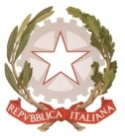 MINISTERO  DELL’ ISTRUZIONE, DELL’UNIVERSITÀ, DELLA RICERCAUFFICIO SCOLASTICO REGIONALE PER IL LAZIOLICEO SCIENTIFICO STATALE“TALETE”Roma, 12 marzo 2018Ai docenti Agli alunni delle classi 5° sez. F-LAlla DSGA Sig.ra P. LeoniCIRCOLARE n. 258Oggetto: Prova informatizzata INVALSI (matematica)  Come annunciato nella  circolare n.244, le classi 5°F e 5°L, effettueranno un  pre-test  di  Matematica per via telematica. A seguito delle indicazioni fornite dall’INVALSI stesso e secondo quanto indicato nella precedentecircolare, tale prova sarà svolta il giorno giovedì 5  aprile 2018.Come anticipato, verrà utilizzato il laboratorio di Informatica.Viene di seguito riportato il calendario relativo agli orari della somministrazione della prova:I docenti curricolari, nelle ore indicate,  accompagneranno le rispettive classi nel laboratorio, dove, saranno supportati da personale inviato dall’INVALSI.Viene di seguito indicato il prospetto relativo al cambio aule dovuto ad eventuali sovrapposizioni di classi destinate all’uso del laboratorio stesso nel giorno e nelle ore precedentemente indicate.Ringraziando per la collaborazione   Il referente Invalsi                                                                        Il Dirigente scolastico Prof.ssa Stefania Gizzi                                                                 Prof.  Alberto Cataneo	                                                                                                (Firma autografa sostituita a mezzo stampa                                                                                                	    ai sensi dell’at. 3 comma 2 del d.lgs. n. 39/1993)              GIORNO5/04/20185/04/20185/04/20185/04/20185/04/20185/04/2018CLASSE5 F5 F5 F5 L5 L5 LORARIO  PROVA1° ora2° ora  3° ora4° ora5° ora6° oraGIORNO 5/04/2018 5/04/2018 5/04/2018    ORARIOOraClasseAula    ORARIO2°ora1 D203    ORARIO3°ora3 G215    ORARIO4°ora2 E202